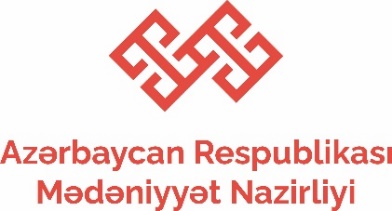 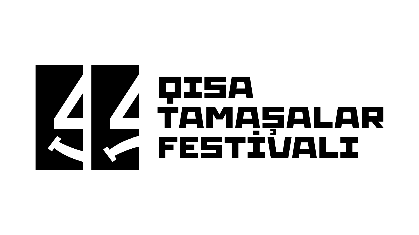 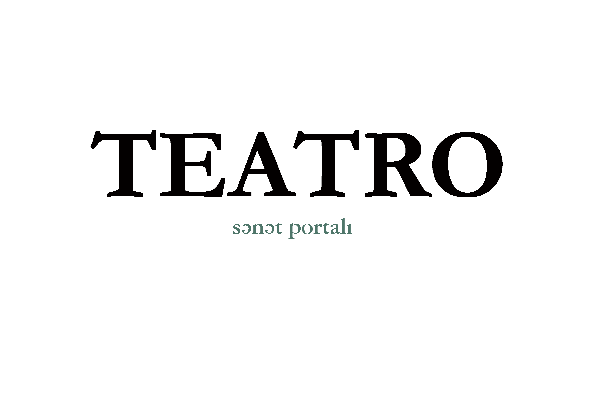 MÜRACİƏT FORMASIMüraciətlər 15 oktyabr 2022-ci il tarixinə qədər göndərilməlidir.*Məsul şəxsin şəxsiyyət vəsiqəsinin surəti müraciət forması ilə birgə göndərilməlidir.E-mail: 4.4festival@teatro.az Əlaqə nömrəsi: +994 506602025Teatrın/Sənətçinin adıTeatr/Sənətçi haqqında məlumat(100 sözdən çox olmayaraq) Məsul şəxsTelefon/ E-mail ünvanıTamaşanın adıJanrYaradıcı heyət:Müəllif:Rejissor:İfaçılar:Xronometraj Tamaşanın qısa təsviri(300 sözdən çox olmayaraq)